Протокол №407заседания ПравленияАссоциации «Саморегулируемая организация «Строители Чувашии»(А «СО «СЧ»)Дата проведения: 03.10.2018 г.Место проведения: 428000, Чувашская Республика, г. Чебоксары, ул. Правая Набережная Сугутки, дом 1, пом.2.Время начала регистрации участников заседания:		11 часов 00 минут. Время окончания регистрации участников заседания:		11 часов 05 минут. Заседание открыто:		11 часов 05 минут.Присутствуют:Александров Андрей Спиридонович — Председатель Правления;Скосырский Владимир Иванович— Заместитель председателя Правления;Панин Владимир Викторович— член Правления;Грищенко Алексей Алексеевич— член Правления;Юрусов Валерий Геннадьевич— член Правления;Трифонов Дмитрий Михайлович— член Правления;Черкасов Алексей Юрьевич—член Правления;Из  9 членов Правления присутствуют 7 человек - кворум имеется. Заседание правомочно.На заседании Правления присутствовали без права голосования:Андреев Александр Федорович – Генеральный директор А «СО «СЧ»;Майзуров Дмитрий Юрьевич – Заместитель председателя Контрольного Комитета А «СО «СЧ».Председательствующим заседания Правления согласно Устава А «СО «СЧ» является  Председатель Правления – Александров Андрей Спиридонович.А.С. Александров - огласил повестку дня и предложил принять ее. Голосование:«За» - 7, «Против» - 0 , «Воздержались» - 0.Решили:Принять предложенную А.С. Александровым повестку дня.ПОВЕСТКА ДНЯ:Об избрании Секретаря на заседании Правления;2.        О приёме новых членов:Общество с ограниченной ответственностью «МИДЕКО», ИНН 2130152907;Общество с ограниченной ответственностью «СпецМонтажСтройГрупп», ИНН 2130196580;3.	О назначении официального делегата от А «СО «СЧ» для участия в окружной конференции членов Ассоциации «Национальное объединение строителей» Приволжского федерального округа, которая состоится «25» октября 2018 г. в г. Оренбург.Вопрос 1.	Об избрании Секретаря на заседании Правления.Выступил:А.С. Александров – с предложением избрать секретарем на заседании Правления Заместителя председателя Контрольного Комитета А «СО «СЧ» Майзурова Дмитрия Юрьевича. Поручить Майзурову Дмитрию Юрьевичу ведение протокола заседания Правления.Голосование: «За» - 7 «Против» - 0, «Воздержались» - 0. Решили:Избрать секретарем на заседании Правления Майзурова Дмитрия Юрьевича. Поручить Майзурову Дмитрию Юрьевичу ведение протокола заседания Правления.Вопрос 2.    О приёме новых членов:Общество с ограниченной ответственностью «МИДЕКО», ИНН 2130152907;Общество с ограниченной ответственностью «СпецМонтажСтройГрупп», ИНН 2130196580;Выступил:А.С. Александров -  прошла проверку и рекомендована к принятию в члены А «СО «СЧ»  следующая организация:•	 Общество с ограниченной ответственностью «МИДЕКО», ИНН 2130152907, Директор, Орлов Денис Вячеславович. Организация обладает специалистами в соответствии с требованиями ст.55.5-1 ГрК РФ. На момент вступления в А «СО «СЧ» организация не является членом иного СРО. Данной организацией оплачены вступительный взнос в  А «СО «СЧ», взнос в компенсационный фонд возмещения вреда в размере 100 000 рублей.  На основании поданного заявления предлагается принять ее в члены  А «СО «СЧ» и присвоить ей реестровый (регистрационный) номер 21-С-0465-1018, наделить правом выполнять строительство, реконструкцию, капитальный ремонт объектов капитального строительства и установить данной организации уровни ответственности с учетом поданного заявления и внесенных взносов в компенсационные фонды.Голосование: «За» - 7, «Против» - 0 , «Воздержались» - 0.Решили:1.  Принять в члены  А «СО «СЧ» Общество с ограниченной ответственностью «МИДЕКО», ИНН 2130152907, Директор, Орлов Денис Вячеславович,  и присвоить реестровый (регистрационный) номер 21-С-0465-1018.2. Внести сведения в реестр членов А «СО «СЧ», наделить правом выполнять строительство, реконструкцию, капитальный ремонт объектов капитального строительства и установить уровни ответственности вышеуказанной организации согласно приложению №1 к настоящему протоколу, с учетом поданного заявления и внесенных взносов в компенсационные фонды.Выступил:А.С. Александров -  прошла проверку и рекомендована к принятию в члены А «СО «СЧ»  следующая организация:•	 Общество с ограниченной ответственностью «СпецМонтажСтройГрупп», ИНН 2130196580, Генеральный директор Васильева Марина Ивановна. Организация обладает специалистами в соответствии с требованиями ст.55.5-1 ГрК РФ. На момент вступления в А «СО «СЧ» организация не является членом иного СРО. Данной организацией оплачены вступительный взнос в  А «СО «СЧ», взнос в компенсационный фонд возмещения вреда в размере 100 000 рублей.  На основании поданного заявления предлагается принять ее в члены  А «СО «СЧ» и присвоить ей реестровый (регистрационный) номер 21-С-0466-1018, наделить правом выполнять строительство, реконструкцию, капитальный ремонт объектов капитального строительства и установить данной организации уровни ответственности с учетом поданного заявления и внесенных взносов в компенсационные фонды.Голосование: «За» - 7, «Против» - 0 , «Воздержались» - 0.Решили:1.  Принять в члены  А «СО «СЧ» Общество с ограниченной ответственностью «СпецМонтажСтройГрупп», ИНН 2130196580, Генеральный директор Васильева Марина Ивановна  и присвоить реестровый (регистрационный) номер 21-С-0466-1018.2. Внести сведения в реестр членов А «СО «СЧ», наделить правом выполнять строительство, реконструкцию, капитальный ремонт объектов капитального строительства и установить уровни ответственности вышеуказанной организации согласно приложению №1 к настоящему протоколу, с учетом поданного заявления и внесенных взносов в компенсационные фонды.Вопрос 3. О назначении официального делегата от А «СО «СЧ» для участия в окружной конференции членов Ассоциации «Национальное объединение строителей» Приволжского федерального округа, которая состоится «25» октября 2018 г. в г. Оренбург.Выступил: А.С. Александров – входящим № 03-36 ПФО от 05.09.2018г. Координатором по ПФО Ассоциации «Национальное объединение строителей» Д.В.Кузиным созывается окружная конференция членов Ассоциации «Национальное объединение строителей» Приволжского федерального округа, которая состоится «25» октября 2018 г. в г. Оренбург. Предлагается назначить официальным делегатом от А «СО «СЧ» для участия в окружной конференции Генерального директора А «СО «СЧ» Андреева Александра Федоровича с правом решающего голоса по всем вопросам повестки дня конференции. Голосование: «За» - 7, «Против» - 0 , «Воздержались» - 0. Решили: Назначить официальным делегатом от А «СО «СЧ» для участия в окружной конференции членов Ассоциации «Национальное объединение строителей» Приволжского федерального округа, которая состоится «25» октября 2018 г. в г. Оренбург, Генерального директора А «СО «СЧ» Андреева Александра Федоровича с правом решающего голоса по всем вопросам повестки дня конференции.Заседание закрыто в 12 часов 00 минут 03 октября 2018 г.Окончательная редакция протокола изготовлена 03 октября 2018 г.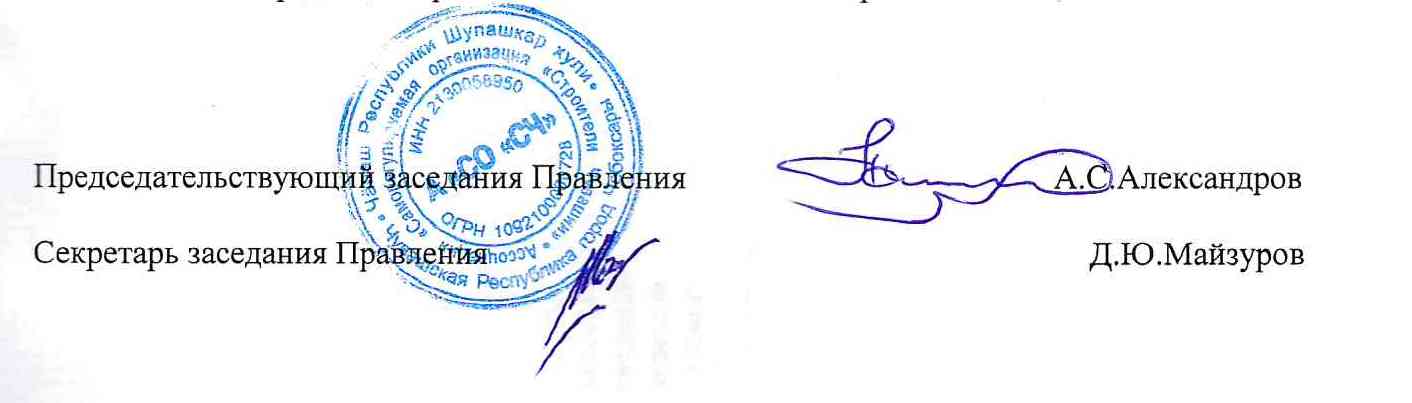 Приложение № 1к  Протоколу №407 от 03.10.2018 г. заседания Правления Ассоциации «Саморегулируемая организация «Строители Чувашии» Члены А «СО «СЧ»,наделенные правом в силу ст. 55.8. ГРК РФ выполнять строительство, реконструкцию, капитальный ремонт объектов капитального строительства по договору строительного подряда, в том числе заключаемого с использованием конкурентных способов заключения договоров, уплатившие взнос в компенсационный фонд возмещения вреда (в том числе компенсационный фонд обеспечения договорных обязательств – по заявлениям о намерении заключать договоры с использованием конкурентных способов заключения договоров), и имеющие следующие уровни ответственности.№ п/пСведения о членствеСведения о членствеСведения о членствеВзносы в КФВзносы в КФНаличие праваНаличие праваНаличие праваНаличие права№ п/пПолное или сокращенное наименование юридического лица, ФИО индивидуального предпринимателя Идентификационный номер налогоплательщика (ИНН)Дата внесения сведений в реестр членовСумма взноса в компенсационный фонд возмещения вредаУровень ответственностиСтатус праваВ отношении объектов капитального строительстваВ отношении особо опасных объектовВ отношении объектов использования объектов атомной энергии1Общество с ограниченной ответственностью «МИДЕКО»213015290703.10.2018 100 000первый уровень ответственностиДействуетДа№ п/пСведения о членствеСведения о членствеСведения о членствеВзносы в КФВзносы в КФНаличие праваНаличие праваНаличие праваНаличие права№ п/пПолное или сокращенное наименование юридического лица, ФИО индивидуального предпринимателя Идентификационный номер налогоплательщика (ИНН)Дата внесения сведений в реестр членовСумма взноса в компенсационный фонд возмещения вредаУровень ответственностиСтатус праваВ отношении объектов капитального строительстваВ отношении особо опасных объектовВ отношении объектов использования объектов атомной энергии2Общество с ограниченной ответственностью «СпецМонтажСтройГрупп»213019658003.10.2018 100 000первый уровень ответственностиДействуетДа